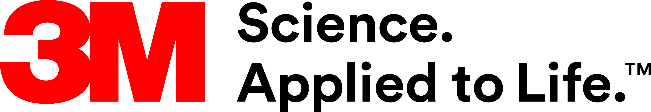 Presse-InformationMehr Funktionalität bei geringerem GewichtHöhensicherungsgerät in allen Details verbessertDas 3M DBI-SALA Nano-Lok Höhensicherungsgerät wird seit Jahren für seine Zuverlässigkeit und Langlebigkeit geschätzt. Die neueste Version bietet im Vergleich zum Vorgänger noch mehr Leistung und Funktionalität – bei gleichzeitig geringerem Gewicht und kompakteren Maßen.Die schlanke Ausführung des in der Industrie weit verbreiteten Höhensicherungsgerätes ist auf den ersten Blick sichtbar. Die neue Version ist gut 30 Prozent kleiner als die vorherige Ausführung und dabei nochmals wesentlich robuster und langlebiger geworden. So hält zum Beispiel die Bandfalldämpferhülle, die nun aus Nitrilkautschuk besteht, bis zu viermal länger. Zeitsparende InstallationMehr Funktionalität bieten auch die speziellen Gurt-Verbindungselemente, die sich bis zu 60 Prozent schneller installieren lassen. Die leichten Verbindungselemente werden direkt am Gurtband befestigt, der D-Ring am Auffanggurt bleibt somit frei für eine mögliche Rettung. Der Anwender kann die Verbindung sicher und schnell prüfen und ist somit in kürzester Zeit einsatzbereit. Flexibilität in der AnwendungDarüber hinaus bietet das 3M DBI-SALA Nano-Lok Höhensicherungsgerät eine hohe Vielseitigkeit beim Anschlagen, passend zur jeweiligen Situation sind verschiedene Anschlagkarabiner auswählbar. Ebenso praktisch: Durch das einfache Hinzufügen eines zweiten Nano-Lok entsteht mit wenigen Handgriffen eine zweisträngige Variante. Das Gerät ist zugelassen für ein Anwendergericht von bis zu maximal 140 Kilogramm.Weitere Informationen unter www.3M.de/FallProtection Neuss, den 22. Oktober 2020Zeichen mit Leerzeichen: 1.621Über 3MDer Multitechnologiekonzern 3M wurde 1902 in Minnesota, USA, gegründet und zählt heute zu den innovativsten Unternehmen weltweit. 3M ist mit 96.000 Mitarbeitern in über 190 Ländern vertreten und erzielte 2019 einen Umsatz von 32 Mrd. US-Dollar. Grundlage für seine Innovationskraft ist die vielfältige Nutzung von 51 eigenen Technologieplattformen. Heute umfasst das Portfolio mehr als 55.000 verschiedene Produkte für fast jeden Lebensbereich. 3M hält über 25.000 Patente und macht rund ein Drittel seines Umsatzes mit Produkten, die seit weniger als fünf Jahren auf dem Markt sind. 3M, DBI-SALA und Nano-Lok sind Marken der 3M Company.Bildunterschriften: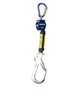 3M DBI-SALA Nano-Lok Hoehensicherungsgeraet.jpg: Die neue Generation des Höhensicherungsgerätes ist deutlich schlanker und kompakter – und gleichzeitig erheblich langlebiger als der Vorgänger. Foto: 3MPresse-Kontakt 3M	Oliver Schönfeld, Tel.: +49 2534 645-8877	E-Mail: os@schoenfeld-pr.de	3M Deutschland GmbH	Carl-Schurz-Str. 1	41453 Neuss	+49 2131 14-0Kunden-Kontakt 3M	Tel.: +49 2131 8819242	E Mail: InformationFallProtection@3M.com	Deutschland	www.3M.de	www.3M.de/presse	https://twitter.com/3MDeutschland	https://www.facebook.com/3MDeutschland	Österreich		www.3M.com/at	https://www.3maustria.at/3M/de_AT/pressroom-alp/	https://twitter.com/3MAustria	https://www.facebook.com/3MAustria	Schweiz		www.3M.com/ch
                                             https://www.3mschweiz.ch/3M/de_CH/pressroom-alp/  
	https://twitter.com/3MSchweiz	https://www.facebook.com/3MSchweiz